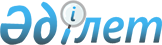 Об утверждении мест размещения нестационарных торговых объектов на территории города Экибастуза
					
			Утративший силу
			
			
		
					Постановление акимата города Экибастуза Павлодарской области от 17 марта 2016 года № 291/3. Зарегистрировано Департаментом юстиции Павлодарской области 19 апреля 2016 года № 5085. Утратило силу постановлением акимата города Экибастуза Павлодарской области от 30 ноября 2023 года № 1010/11
      Сноска. Утратило силу постановлением акимата города Экибастуза Павлодарской области от 30.11.2023 № 1010/11 (вводится в действие по истечении десяти календарных дней после дня его первого официального опубликования).
      В соответствии со статьями 31, 37 Закона Республики Казахстан от 23 января 2001 года "О местном государственном управлении и самоуправлении в Республике Казахстан", статьями 8, 12 Закона Республики Казахстан от 12 апреля 2004 года "О регулировании торговой деятельности", пунктом 50-1 Правил внутренней торговли, утвержденных Приказом исполняющего обязанности Министра национальной экономики Республики Казахстан от 27 марта 2015 года № 264, в целях упорядочения торговой деятельности на территории города Экибастуза, акимат города Экибастуза ПОСТАНОВЛЯЕТ:
      1. Утвердить места размещения нестационарных торговых объектов на территории города Экибастуза, согласно приложению. 

      2. Контроль за исполнением данного постановления возложить на курирующего заместителя акима города Экибастуза.

      3. Настоящее постановление вводится в действие по истечении десяти календарных дней после его первого официального опубликования.

 Места размещения нестационарных торговых объектов на территории города
Экибастуза
      Сноска. Приложение - в редакции постановления акимата города Экибастуза Павлодарской области от 01.02.2021 № 47/2 (вводится в действие по истечении десяти календарных дней после дня его первого официального опубликования).
					© 2012. РГП на ПХВ «Институт законодательства и правовой информации Республики Казахстан» Министерства юстиции Республики Казахстан
				
      Аким города Экибастуза

А. Вербняк
Утверждены
постановлением акимата
города Экибастуза
от "17" марта 2016 года № 291/3
№ п/п
Точное месторасположение
Занимаемая площадь, квадратный метр
Период осуществления торговой деятельности, лет
Близлежащая инфраструктура (торговые объекты, в которых реализуется схожий ассортимент товаров, а также объекты общественного питания)
Сфера деятельности
1
Улица Кеншілер (между домами № 1 и № 5)
10 
5 
Магазин "Горняк"
Реализация дачной продукции
2
Улица Мәшһүр Жүсіп, дом № 22 (внутри двора)
15 
5 
Социальный павильон "Нур"
Реализация дачной продукции
3
Улица Мәшһүр Жүсіп (между домами по улице Мәшһүр Жүсіп № 47 и Бауыржан Момышұлы № 40 "А")
10 
5 
Магазин "№73"
Реализация дачной продукции
4
Улица Мәшһүр Жүсіп (между домом № 52/5 по улице Мәшһүр Жүсіп и зданием средней школы № 26 по улице Абая № 55)
15
5 
Магазин "Ақ қайың"
Реализация дачной продукции
5
Улица Мәшһүр Жүсіп, дом № 149 (внутри двора)
25
5 
Магазин "Бахыт"
Реализация дачной продукции
6
Улица Энергетиктер (между домами № 65 и № 67)
10 
5 
Торговый дом "Сауле"
Реализация дачной продукции